
Previously been recognized as Designated Lay Ministers that have met the requirements of our church to enter the order of ministry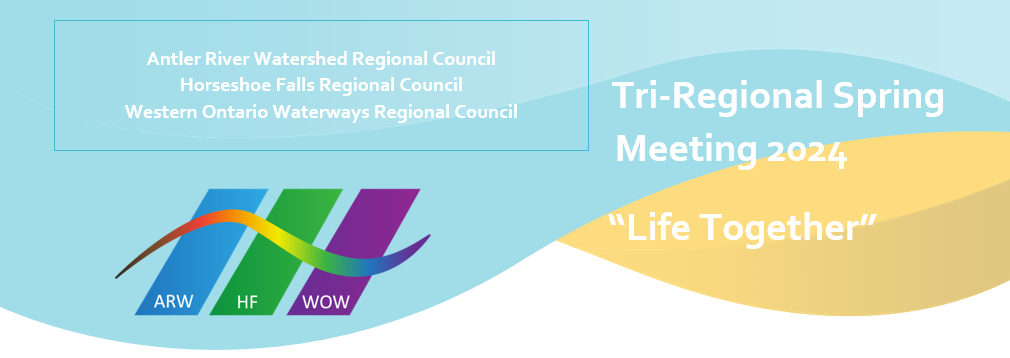 Antler River Watershed Regional CouncilMarilyn Arthur DMPat Morrison OMMichael Shewburg OMEric Skillings OMPam Wilcox OMKaren Willis OMHorseshoe Falls Regional CouncilJen Auger DMDawn Ballantyne OMKim Belanger DMSue Cowan OMBarbara Creelman OMMaureen Ellison OMWendy Lowden OMCarolyn Smith	OMDiane Viney OMWestern Ontario Waterways Regional CouncilDoug Brown OMAndrew Hyde OMMarianne Leach Hoffer OMPaul Vollick DMJudy Zarubick	OM